Zaokruži NAJNIŽI predmet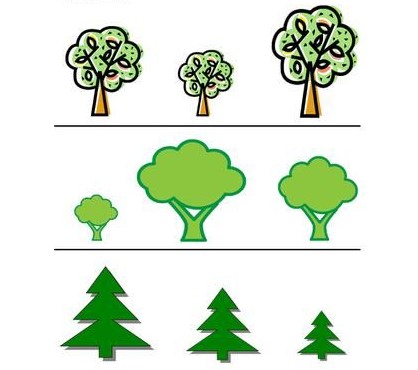 